Teachers Name: Ms. Butler             Subject: Visual Art           Grade: 3rdUnit/Lesson Title: Opt Art, Optical Illusion/lines and patternsDate(s): 6/1/20Warp thread goes in vertical direction, over and under the weft thread.Weft thread goes in horizontal direction, over and under the warp thread.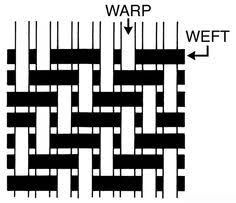 Optical Illusion Weaving Art Project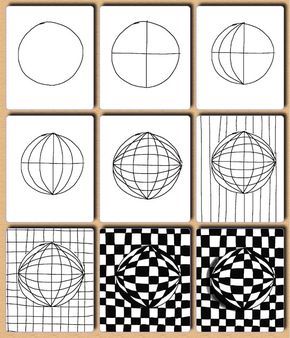 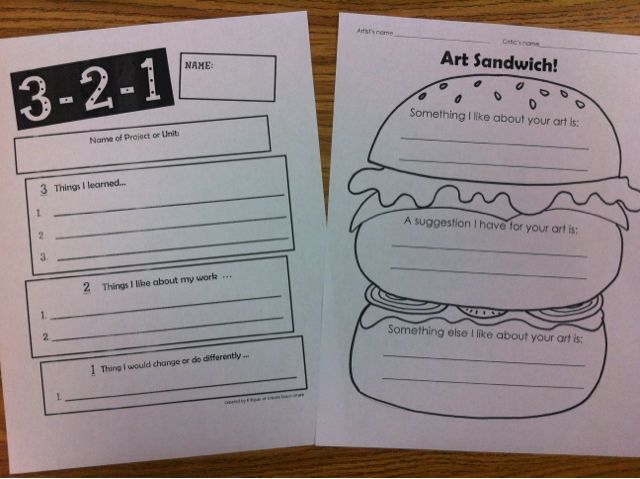 Analyze Apply Compare/contrast Create Identify Interpret Observe OrganizeAlignment to Common Core FrameworkMath-lines: square, and pattern.Element of DesignLine, shape, form, size, texture, color, value and space. Principals of DesignBalance Movement Contrast Rhythm Pattern Unity EmphasisKUDKUDKnow:  An optical illusion of two reversible figures and a vase. Can you see both? This picture is a great example of an optical illusion. An optical illusion is a visual stimuli that is perceived by the eyes and then comprehended by the brain in a way that is different from reality.To make (cloth/paper) by interlacing the threads of the weft and the warp on a loom.Understanding:  How to create an optical illusion sphereDo: Art Production: What will our students be able to do? Optical Illusion Weaving projectCross curriculum: Math- lines, shapes and patternsKnow:  An optical illusion of two reversible figures and a vase. Can you see both? This picture is a great example of an optical illusion. An optical illusion is a visual stimuli that is perceived by the eyes and then comprehended by the brain in a way that is different from reality.To make (cloth/paper) by interlacing the threads of the weft and the warp on a loom.Understanding:  How to create an optical illusion sphereDo: Art Production: What will our students be able to do? Optical Illusion Weaving projectCross curriculum: Math- lines, shapes and patternsContent Standard(s): Standard 5-Recognize, analyze, and describe connections among
the arts; between the arts and other disciplines; between the arts and everyday life. Standard 1-apply skills and knowledge to perform in the arts. Standard 3-analyze describe and evaluate works of art. Standard 2- apply skills and knowledge to create in arts.Content Standard(s): Standard 5-Recognize, analyze, and describe connections among
the arts; between the arts and other disciplines; between the arts and everyday life. Standard 1-apply skills and knowledge to perform in the arts. Standard 3-analyze describe and evaluate works of art. Standard 2- apply skills and knowledge to create in arts.Essential Question(s): What is optical Illusion? Essential Question(s): What is optical Illusion? Vocabulary- Weaving, optical illusion, warp thread, & weft thread.Vocabulary- Weaving, optical illusion, warp thread, & weft thread.Instructions are guided lessons  (student follows along at his/her own pace drawing project)Instructions are guided lessons  (student follows along at his/her own pace drawing project)Day 1-2-Weaving              1. View You tube videos - “A Glimpse inside: Intro to paper weaving first grade” and “A Glimpse inside: Intro to paper weaving 2, first grade”, subscribed by Cassie StephensAnswer questions;What direction does weft paper go?What direction does warp paper go?How do you weave paper?Day 3-4         Optical IllusionView-You tube video (guided lesson)- “Optical Illusion Weaving, subscriber Ms. Sauers’s Art Room.                Complete assignment while viewing video.Materials-scissor, construction paper (two different colors), pencil, ruler, glue & eraser.Day 5Art Crawl---Show your project to friends/family/classmates also on flipgrid. Student/artist complete 123 art ticket.Pick someone to complete the art critique about your art piece.Submit your artwork, art ticket and art critique to me via april.butler@southfieldk12.org, Flipgridgoogle classroom (review student lessons, announcements)  
Day 1-2-Weaving              1. View You tube videos - “A Glimpse inside: Intro to paper weaving first grade” and “A Glimpse inside: Intro to paper weaving 2, first grade”, subscribed by Cassie StephensAnswer questions;What direction does weft paper go?What direction does warp paper go?How do you weave paper?Day 3-4         Optical IllusionView-You tube video (guided lesson)- “Optical Illusion Weaving, subscriber Ms. Sauers’s Art Room.                Complete assignment while viewing video.Materials-scissor, construction paper (two different colors), pencil, ruler, glue & eraser.Day 5Art Crawl---Show your project to friends/family/classmates also on flipgrid. Student/artist complete 123 art ticket.Pick someone to complete the art critique about your art piece.Submit your artwork, art ticket and art critique to me via april.butler@southfieldk12.org, Flipgridgoogle classroom (review student lessons, announcements)  
Extended Learning; Extended Learning; Lesson Accommodations (Special needs and gifted)Step by step procedure, extended time.Lesson Accommodations (Special needs and gifted)Step by step procedure, extended time.What will you do if students do not understand?Complete components (smaller) in the five days instead of two days. What will you do if students do not understand?Complete components (smaller) in the five days instead of two days. 